Norfolk County CouncilPublic Rights Of Way - User Evidence FormImportant – The aim is simply to establish the truth. Please answer all the questions and give as much detailed information in your answers as possible – even if you feel that such information does not support the application. This is of particular importance if your statement is to be of maximum benefit. If necessary, continue your answers on an extra sheet of paper.Your evidence may be examined at public inquiry and therefore please consider your answers carefully.Name (Mr/Mrs/Miss/Ms)	.................................................................……....................Address.............................................................................................................................................................................................................Postcode .................................Telephone Number: ………………………………………………………………………… Email: ………………………………………………………………………………………… Date of Birth................................................. Occupation .............................................The Applicant will show you a map of the claimed right of way which should beattached to your evidence form. If the route shown is not the route you have used please change the map or add a different map to show the route you have taken. All the details on this form should also be about the route you have used, even if that is different.Route you have takenFrom (eg The Lane, Dereham and Grid reference if known) ……….….......................To (eg the Lane, Yaxham and Grid reference if known) ………………........................If an Order is made, the Council must then make this form available for viewing to any person who asks for it. If you do not wish this to happen do not complete this form. Before an Order is made, or if we decide to make no Order, the Council can only make the form available to others if you consent. However, if an appeal against a decision not to make an Order is made to the Planning Inspectorate ALL evidence of use forms have to be submitted.Do you consent to a copy of this form being available to people who ask to see it at any time even if the Council has not made an Order?Yes, I consent ………………………………………………….……………………….…….	 No, I do not consent …………………………………………………………………….……	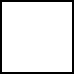 You are entitled to access any information held on you by Norfolk County Council in relation to this applicationSection A : Use Of The Route1. Have you used the whole of the route claimed?Yes	NoIf ‘no’ please change the map or add a different map to show the route you have taken.2. During which years did you use the route? (If not sure please give approximate dates)3. a) Where were you going to and coming from? (Please use road names if possible eg 'From The Street to Norwich Rd')b) Why did you use the route?(eg To get from home to school, as a short cut, for berry picking etc)a)b)4. How often did you use the route? (eg daily, weekly, monthly or other – please state)5. How did you use the route? (eg on foot, on horseback, on a bicycle, cart, in a motor vehicle- please state what you did most often)6. Were you ever given permission to use the route? (if so, by who, how often and when).Section A : Use Of The Route7. When you used the route were you the owner or occupier (eg by renting) of any land next to the route or land over which the route runs?Yes	NoIf ‘yes’ please give details.8. Have you ever worked for an owner or occupier of land crossed by the route?Yes	NoIf ‘yes’ please give details.9. Have you ever been stopped or turned back when using the route? (If so, by who, when and where on the route)Have you seen other people using the route?If so, how often?If so, how many people?If so, how? (eg on foot, by bike, on horseback)Yes	Noevery time I’ve used the route/occasionally/seldomIndividuals/groupsOn Foot/Bicycle/Horseback/vehicleSection B : Details Of The Route1. a) What type of surface did the route have when you were using it (eg tarmac, gravel, grass)? Did this change at any time?b) How wide (approx) was the route during your use (including any verges)?If it varied, please specify2. Has the route always followed the same line? (if not, please give details and include date of change)3. Have there ever been any stiles or gates (locked or unlocked) on the route? (if so, please give details and clearly mark the position on your attached map)4. Have you ever seen any Notices or Signs on the route? (if so, please give details of e.g. the wording on the Notice/Sign, where and when you saw the Notice etc and clearly mark their position on your attached map)5. Has the route ever been blocked or unusable? (if so, please give details)Section C : Further InformationPlease provide any further information that you feel is important...........................................................................................................................................................................................................................................................................................................................................................................................................................................................................................................................................................................................................................................................................................................................................................................................................................................................................................................................................................................................................................................................................................................................................................................................................................................................................................................................................................................................................................................................................................................................................................................................................................................................................................................................................................................................................................................................................................................................................................................................................................Section DI confirm that to the best of my knowledge the information I have given in this form is correct and that the map I attach shows the route I have used and is signed by me.Signed..........................................................Dated ..........................................................Person taking this Statement (if applicable) .............................…….............................If the matter goes to public inquiry are you willing to attend to support the application (please tick) :	yes	no